TURTO VALDYMO IR ŪKIO DEPARTAMENTAS PRIE LIETUVOS RESPUBLIKOS VIDAUS REIKALŲ MINISTERIJOSDĖL SUTIKIMO NURAŠYTI TURTĄ	Turto valdymo ir ūkio departamentas prie Lietuvos Respublikos vidaus reikalų ministerijos (toliau – TVŪD prie VRM) išnagrinėjo Plungės rajono savivaldybės administracijos 2020 m. birželio 22 d. raštą Nr. AS-2729 „Dėl leidimo nurašyti valstybės turtą“ (gauta 2020 m. birželio 23 d., reg. Nr. 8G-3361), kuriuo prašoma leidimo nurašyti Plungės rajono savivaldybei Lietuvos Respublikos Vyriausybės 2007 m. birželio 19 d. nutarimu Nr. 640 „Dėl valstybės turto perdavimo savivaldybėms ir valstybės įmonei „Infostruktūra“ TVŪD prie VRM perduotą valdyti, naudoti ir disponuoti juo patikėjimo teise valstybei nuosavybės teise priklausantį ilgalaikį materialųjį turtą – 3 (tris) kompiuterius ,,OptiPlex GX520 Desktop Dell“, kurių inventoriniai numeriai 01348456, 01348461, 01348463, vieneto įsigijimo vertė – 1161,09 Eur, likutinė vertė – 0,00 Eur, 2 (du) multifunkcinius aparatus ,,Minolta PagePro1390MF“, kurių inventoriniai numeriai 01349026, 01349031, vieneto įsigijimo vertė – 273,40 Eur, likutinė vertė – 0,00 Eur ir 2 (du) saugaus duomenų perdavimo šifravimo – komutavimo įrangos komplektus, kurių inventoriniai numeriai 01349586, 01349591, vieneto įsigijimo vertė – 1866,02 Eur, likutinė vertė – 0,00 Eur (toliau – turtas), valstybinėms (perduotoms savivaldybėms) funkcijoms įgyvendinti.	Atkreiptinas dėmesys, kad pagal Pripažinto nereikalingu arba netinkamu (negalimu) naudoti valstybės ir savivaldybių turto nurašymo, išardymo ir likvidavimo tvarkos aprašo, patvirtinto Lietuvos Respublikos Vyriausybės . spalio 19 d. nutarimu Nr. 1250 ,,Dėl Pripažinto nereikalingu arba netinkamu (negalimu) naudoti valstybės ir savivaldybių turto nurašymo, išardymo ir likvidavimo tvarkos aprašo patvirtinimo“ (toliau – Aprašas), 11 punkto nuostatas net ir visiškai nusidėvėjęs nematerialusis ar ilgalaikis materialusis turtas negali būti nurašytas, jeigu jis dar tinkamas naudoti. Vadovaujantis Lietuvos Respublikos valstybės ir savivaldybių turto valdymo, naudojimo ir disponavimo juo įstatymo (toliau – Įstatymas) 26 straipsniu bei Aprašo 8 punktu, turtas gali būti nurašomas, jeigu jis yra pripažintas nereikalingu arba netinkamu (negalimu) naudoti ir šio turto negalima panaudoti nė vienu iš Įstatymo 27 straipsnio 1 dalyje nurodytų būdų. Taigi tik tuo atveju, jei pripažinto nereikalingu arba netinkamu (negalimu) naudoti turto negalima panaudoti nė vienu iš Įstatymo 27 straipsnio 1 dalyje nurodytų būdų, TVŪD prie VRM neprieštarauja šio turto nurašymui.Direktorius										   Giedrius GriškaDiana Striškienė, tel. (8 5) 271 7183, el. p. diana.striskiene@vrm.ltBiudžetinė įstaiga, Šventaragio g. 2, LT-01510 Vilnius,tel. (8 5) 271 7262, faks. (8 5) 271 8628, el. p. tvud@vrm.ltDuomenys kaupiami ir saugomi Juridinių asmenų registre, kodas 188729923Plungės rajono savivaldybės administracijaiVytauto g. 12LT-90123 Plungė                                                                       Į 2020-06-22Nr. AS-2729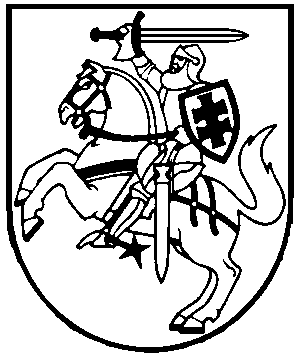 